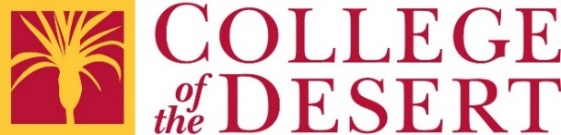 COD Accessible Syllabus Template Guide DraftRevised August 23, 2019How to use COD’s Accessible Syllabus Template	2Important	2Document Structure and Headings	2Font	2Adding Text	3Page Breaks	4Lists	4Links	4Pictures/Images	5Color	5Checking Accessibility	6Questions?	6Accessibility Resources	6College of the Desert Accessible Syllabus Template	7Example College of the Desert Syllabus	19How to use COD’s Accessible Syllabus TemplateAll of the information on this syllabus is what is considered best practice by the state of California. The only exceptions to this are the sections that have the word [optional] after the heading. It is your choice to use, or not use, these optional sections in your syllabus.ImportantIt is an instructor’s legal obligation to provide accessible materials to all students. If you choose not to use the accessible formatting on this template, you must still provide your students with an accessible alternative.The document formatting has been set to be accessible to students who use assistive technology. Changes are not recommended.If the section is marked as [optional], you may delete the entire section that you choose not to use.Once your syllabus is completed, any remaining information shown in [brackets] can be deleted.If you add images, describe them in the alternative text.Run the Accessibility Checker once your syllabus is completed.Delete the first 6 pages of instructions from this template.Delete the Example College of the Desert Syllabus.Document Structure and HeadingsThe document structure for accessibility is similar to the structure of an outline. This template already uses an accessible heading structure and changes are not recommended.FontIt is recommended to use Verdana, or a similar font, and a font size of 12 points or larger. Avoid using any kind of italics, highlighting or bold font to indicate meaning, as it will not be detected by assistive technology used by individuals with disabilities.Adding TextCopying and Pasting TextWhen copying text from other documents it may also copy the formatting. To ensure the accessible syllabus template formatting remains, use the paste option Keep Text Only.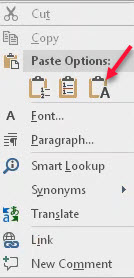 Highlight the text you want to copy. Copy the text by typing Ctrl + c.Place the cursor on the line where you want to insert the text. Do not attempt to paste over existing text.Right click, then from Paste Options, select Keep Text Only.Delete any sample or unneeded text.Restoring TextIf text is accidentally deleted or the heading structure/template format is changed in error, type Ctrl + z, or click the Undo arrow button located above the ribbon as many times as needed until the text or formatting returns.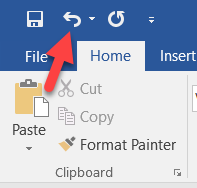 Page BreaksTo move text to the next page, press Ctrl + Enter to add a page break (do not add extra paragraphs/returns).ListsUse numbered/ordered and bulleted lists to emphasize a point or a sequence of steps with the list feature (do not enter numbered lists manually).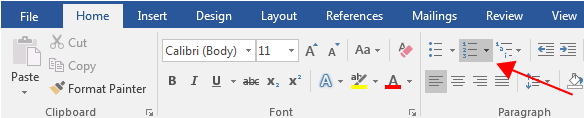 Select the Home tab on the ribbon.Choose the Numbered List or Bulleted List option from the Paragraph group.LinksWord automatically creates a hyperlink when a user pastes a URL onto a page. The hyperlinks need to be renamed so the link text will make sense to individuals with disabilities. If the document will be printed, the URL does not need to be renamed.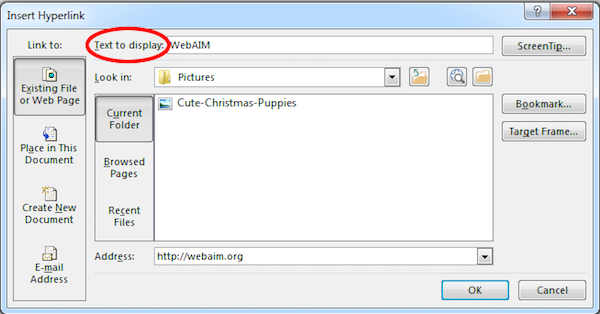 Select a hyperlink, right click, and select Edit Hyperlink or type Ctrl + k.Change the text in the Text to Display field to a more meaningful description.  Then select OK to save the changes.Pictures/ImagesIf using photos or logos in your syllabus, be sure to add meaningful and brief alternative text descriptions.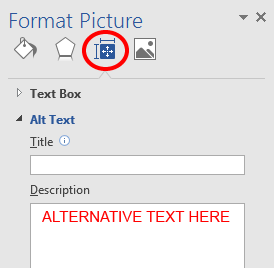 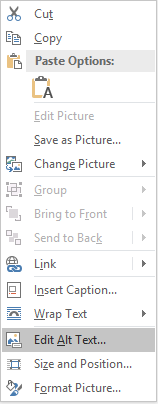 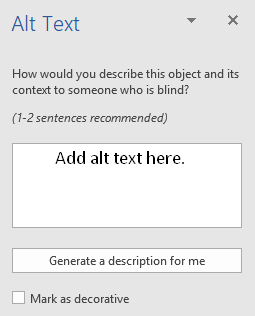 Right-click on the image. Select Format Picture or Edit Alt Text (2019).In the Format Picture pane (2016), select Layout & Properties. Then choose Alt Text. In 2019, the Alt text pane opens directly.Enter alternative text in the Title (if applicable) and Description fields.ColorColor ContrastWord 2019 checks documents for most types of text color contrast issues.You can also download the free Colour Contrast Analyzer to test color contrast of text and images.If Using Color to Convey MeaningCombine text, shapes, and color to communicate meaning, for example:The words Correct in green and Incorrect in redGreen box with a white check mark  and a red button with a white XChecking AccessibilityWhen you have completed the syllabus, check the document’s accessibility.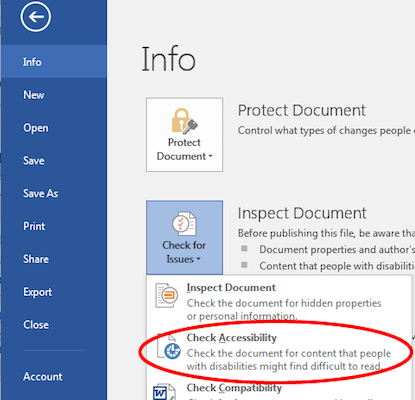 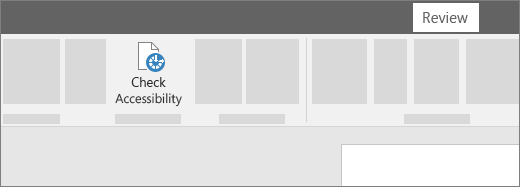 Select File > Info > Check for Issues > Check Accessibility (2016). In 2019, choose the Review ribbon, then Check Accessibility.The accessibility checker presents errors, warnings, and tips for making repairs.Select issues to see Additional Information at the bottom of the task pane.Questions?Please contact Marvin Gabut or Craig Donahue in the Berger Faculty Innovation Center for assistance using this template.Accessibility ResourcesCollege of the Desert Accessibility Resources and Training College of the Desert (Enter Course Name) Syllabus [Heading 1]Course Title & Course/Section Numbers [Heading 2][Text in this section is Normal style, and left indented 0.25 in]Units [Heading 2][Text in this section is Normal style, and left indented 0.25 in]Term [Heading 2][Text in this section is Normal style, and left indented 0.25 in]Class Meeting Dates [Heading 2] [optional][Text in this section is Normal style, and left indented 0.25 in]Class Days/Times [Heading 2][Text in this section uses a bulleted list, and left indented 0.25 in]Class Location [Heading 2][Text in this section is Normal style, and left indented 0.25 in]Instructor [Heading 2][Text in this section is Normal style, and left indented 0.25 in]Contact Information [Heading 2][Text in this section uses a bulleted list, and left indented 0.25 in]Phone:Email:Office Hours and Location [Heading 2][Text in this section uses a bulleted list, and left indented 0.25 in]Course Catalog Description [Heading 2][Add short description from the catalog, text in this section is Normal style, and left indented 0.25 in] Course Pre-requisites, Co-requisites or Advisories [Heading 2] [optional][Text in this section uses a bulleted list, and left indented 0.25 in]Student Learning Outcomes [from course outline of record] [Heading 2]1.	Outcome one2.	Outcome two3.	Outcome threeCourse Objectives [from course outline of record] [Heading 2] [optional]Course objectiveCourse objectiveCourse objectiveCourse Content [from course outline of record] [Heading 2] [optional]Course contentCourse contentCourse contentRequired Materials [Heading 2]Textbook or OER (Open Educational Resource)Supplemental Materials (notebooks, Scantrons, index cards, etc.)Access to the internet is required for this course.Graded Components [short descriptions, format choice 1] [Heading 2]Participation: (describe)In-class assignments: (describe)Project/Paper: (describe)Lab: (describe)Quizzes: (describe)Exams: (describe)Final Exam: (describe)Graded Components [long descriptions, format choice 2] [Heading 2]Participation [Heading 3][Describe, text in this section is Normal style, and left indented 0.25 in] or[Describe, text in this section uses a bulleted list, and left indented 0.25 in]In-class Assignments [Heading 3][Describe, text in this section is Normal style, and left indented 0.25 in] or[Describe, text in this section uses a bulleted list, and left indented 0.25 in]Project/Paper [Heading 3][Describe, text in this section is Normal style, and left indented 0.25 in]or[Describe, text in this section uses a bulleted list, and left indented 0.25 in]Lab [Heading 3][Describe, text in this section is Normal style, and left indented 0.25 in] or[Describe, text in this section uses a bulleted list, and left indented 0.25 in]Quizzes [Heading 3][Describe, text in this section is Normal style, and left indented 0.25 in] or[Describe, text in this section uses a bulleted list, and left indented 0.25 in]Exams [Heading 3][Describe, text in this section is Normal style, and left indented 0.25 in] or[Describe, text in this section uses a bulleted list, and left indented 0.25 in]Final Exam [Heading 3][Describe, text in this section is Normal style, and left indented 0.25 in] or[Describe, text in this section uses a bulleted list, and left indented 0.25 in]Grade Weights or Point System [Heading 2][Use bullet points to list grade weights or a point value for each graded component, left indented 0.25 in]Instructor Drop Policy [Heading 2][See the attendance policy in the catalog and include a statement if you do not drop students that it is their responsibility to drop themselves, text in this section is Normal style and left indented 0.25 in]Academic Integrity [Heading 2]In accordance with College of the Desert’s Student Code of Conduct, cheating and plagiarism will not be tolerated. Incidents of cheating and/or plagiarism will result in a failing grade on the work and a report filed with the Office of Student Life.Classroom Conduct [Heading 2][Describe, text in this section uses a bulleted list, and left indented 0.25 in. Include a policy on classroom use of electronic devices.]Disabled Students Programs and Services [Heading 2]College of the Desert views disability as an important aspect of diversity, and is committed to providing equitable access to learning opportunities for all students. Disabled Students Programs and Services (DSPS) is the office that collaborates with students with disabilities to provide reasonable accommodations. Please contact the DSPS office at (760) 773-2534, dspsinfo@collegeofthedesert.edu, or visit CSSC Room 101 for more information. Once registered with DSPS, students will be provided with a DSPS Faculty Notification Letter that can be shared with faculty.Veteran Students [Heading 2] [optional][optional] Welcome Veterans! If you have any special circumstances (e.g., VA appointment, upcoming deployments, drill requirements, or disabilities), you are welcome and encouraged to communicate these, in advance if possible, to the instructor.International Students [Heading 2] [optional][optional] Studying (enter course subject) in a foreign language is challenging. Therefore, all international students may use official translators during exams. Cell phones cannot be used as translators. Also, if you have any questions about definitions or content please see me after class, come to my office hours, or make an appointment to talk to me.Additional Student Resources [Heading 2]Library Services, Tutoring and Counseling can all be accessed through your student Canvas website at: MyCOD (http://collegeofthedesert.edu/pages/mycod.aspx)Internet Links and ResourcesImportant Dates [Heading 2](add date): Last day to Add(add date): Last day to Drop and qualify for a refund(add date): Last day to Drop without a “W”(add date): Last day to Drop with a “W”(add date): Final ExamTentative Lecture and Assignment Schedule [Heading 2] [optional]All lectures and assignments may be modified at the instructor’s discretion.Week 1 (Add Dates) [Heading 3]Lecture Topics [Heading 4][Text in this section uses a bulleted list, and left indented 0.25 in]Assignments/Due Dates [Heading 4][Text in this section uses a bulleted list, and left indented 0.25 in]Week 2 (Add Dates) [Heading 3]Lecture Topics [Heading 4][Text in this section uses a bulleted list, and left indented 0.25 in]Assignments/Due Dates [Heading 4][Text in this section uses a bulleted list, and left indented 0.25 in]Week 3 (Add Dates) [Heading 3]Lecture Topics [Heading 4][Text in this section uses a bulleted list, and left indented 0.25 in]Assignments/Due Dates [Heading 4][Text in this section uses a bulleted list, and left indented 0.25 in]Week 4 (Add Dates) [Heading 3]Lecture Topics [Heading 4][Text in this section uses a bulleted list, and left indented 0.25 in]Assignments/Due Dates [Heading 4][Text in this section uses a bulleted list, and left indented 0.25 in]Week 5 (Add Dates) [Heading 3]Lecture Topics [Heading 4][Text in this section uses a bulleted list, and left indented 0.25 in]Assignments/Due Dates [Heading 4][Text in this section uses a bulleted list, and left indented 0.25 in]Week 6 (Add Dates) [Heading 3]Lecture Topics [Heading 4][Text in this section uses a bulleted list, and left indented 0.25 in]Assignments/Due Dates [Heading 4][Text in this section uses a bulleted list, and left indented 0.25 in]Week 7 (Add Dates) [Heading 3]Lecture Topics [Heading 4][Text in this section uses a bulleted list, and left indented 0.25 in]Assignments/Due Dates [Heading 4][Text in this section uses a bulleted list, and left indented 0.25 in]Week 8 (Add Dates) [Heading 3]Lecture Topics [Heading 4][Text in this section uses a bulleted list, and left indented 0.25 in]Assignments/Due Dates [Heading 4][Text in this section uses a bulleted list, and left indented 0.25 in]Week 9 (Add Dates) [Heading 3]Lecture Topics [Heading 4][Text in this section uses a bulleted list, and left indented 0.25 in]Assignments/Due Dates [Heading 4][Text in this section uses a bulleted list, and left indented 0.25 in]Week 10 (Add Dates) [Heading 3]Lecture Topics [Heading 4][Text in this section uses a bulleted list, and left indented 0.25 in]Assignments/Due Dates [Heading 4][Text in this section uses a bulleted list, and left indented 0.25 in]Week 11 (Add Dates) [Heading 3]Lecture Topics [Heading 4][Text in this section uses a bulleted list, and left indented 0.25 in]Assignments/Due Dates [Heading 4][Text in this section uses a bulleted list, and left indented 0.25 in]Week 12 (Add Dates) [Heading 3]Lecture Topics [Heading 4][Text in this section uses a bulleted list, and left indented 0.25 in]Assignments/Due Dates [Heading 4][Text in this section uses a bulleted list, and left indented 0.25 in]Week 13 (Add Dates) [Heading 3]Lecture Topics [Heading 4][Text in this section uses a bulleted list, and left indented 0.25 in]Assignments/Due Dates [Heading 4][Text in this section uses a bulleted list, and left indented 0.25 in]Week 14 (Add Dates) [Heading 3]Lecture Topics [Heading 4][Text in this section uses a bulleted list, and left indented 0.25 in]Assignments/Due Dates [Heading 4][Text in this section uses a bulleted list, and left indented 0.25 in]Week 15 (Add Dates) [Heading 3]Lecture Topics [Heading 4][Text in this section uses a bulleted list, and left indented 0.25 in]Assignments/Due Dates [Heading 4][Text in this section uses a bulleted list, and left indented 0.25 in]Week 16 (Add Dates) [Heading 3]Final Exam [Heading 4][Location][Date and time]Assignments/Due Dates [Heading 4][Text in this section uses a bulleted list, and left indented 0.25 in]Lab Schedule [Heading 2] [optional]All labs and assignments may be modified at the instructor’s discretion.Week 1 (Add Dates) [Heading 3]Lab Topics [Heading 4][Text in this section uses a bulleted list, and left indented 0.25 in]Assignments/Due Dates [Heading 4][Text in this section uses a bulleted list, and left indented 0.25 in]Week 2 (Add Dates) [Heading 3]Lab Topics [Heading 4][Text in this section uses a bulleted list, and left indented 0.25 in]Assignments/Due Dates [Heading 4][Text in this section uses a bulleted list, and left indented 0.25 in]Week 3 (Add Dates) [Heading 3]Lab Topics [Heading 4][Text in this section uses a bulleted list, and left indented 0.25 in]Assignments/Due Dates [Heading 4][Text in this section uses a bulleted list, and left indented 0.25 in]Week 4 (Add Dates) [Heading 3]Lab Topics [Heading 4][Text in this section uses a bulleted list, and left indented 0.25 in]Assignments/Due Dates [Heading 4][Text in this section uses a bulleted list, and left indented 0.25 in]Week 5 (Add Dates) [Heading 3]Lab Topics [Heading 4][Text in this section uses a bulleted list, and left indented 0.25 in]Assignments/Due Dates [Heading 4][Text in this section uses a bulleted list, and left indented 0.25 in]Week 6 (Add Dates) [Heading 3]Lab Topics [Heading 4][Text in this section uses a bulleted list, and left indented 0.25 in]Assignments/Due Dates [Heading 4][Text in this section uses a bulleted list, and left indented 0.25 in]Week 7 (Add Dates) [Heading 3]Lab Topics [Heading 4][Text in this section uses a bulleted list, and left indented 0.25 in]Assignments/Due Dates [Heading 4][Text in this section uses a bulleted list, and left indented 0.25 in]Week 8 (Add Dates) [Heading 3]Lab Topics [Heading 4][Text in this section uses a bulleted list, and left indented 0.25 in]Assignments/Due Dates [Heading 4][Text in this section uses a bulleted list, and left indented 0.25 in]Week 9 (Add Dates) [Heading 3]Lab Topics [Heading 4][Text in this section uses a bulleted list, and left indented 0.25 in]Assignments/Due Dates [Heading 4][Text in this section uses a bulleted list, and left indented 0.25 in]Week 10 (Add Dates) [Heading 3]Lab Topics [Heading 4][Text in this section uses a bulleted list, and left indented 0.25 in]Assignments/Due Dates [Heading 4][Text in this section uses a bulleted list, and left indented 0.25 in]Week 11 (Add Dates) [Heading 3]Lab Topics [Heading 4][Text in this section uses a bulleted list, and left indented 0.25 in]Assignments/Due Dates [Heading 4][Text in this section uses a bulleted list, and left indented 0.25 in]Week 12 (Add Dates) [Heading 3]Lab Topics [Heading 4][Text in this section uses a bulleted list, and left indented 0.25 in]Assignments/Due Dates [Heading 4][Text in this section uses a bulleted list, and left indented 0.25 in]Week 13 (Add Dates) [Heading 3]Lab Topics [Heading 4][Text in this section uses a bulleted list, and left indented 0.25 in]Assignments/Due Dates [Heading 4][Text in this section uses a bulleted list, and left indented 0.25 in]Week 14 (Add Dates) [Heading 3]Lab Topics [Heading 4][Text in this section uses a bulleted list, and left indented 0.25 in]Assignments/Due Dates [Heading 4][Text in this section uses a bulleted list, and left indented 0.25 in]Week 15 (Add Dates) [Heading 3]Lab Topics [Heading 4][Text in this section uses a bulleted list, and left indented 0.25 in]Assignments/Due Dates [Heading 4][Text in this section uses a bulleted list, and left indented 0.25 in]Week 16 (Add Dates) [Heading 3]Final Exam [Heading 4][Location][Date and time]Assignments/Due Dates [Heading 4][Text in this section uses a bulleted list, and left indented 0.25 in]Example College of the Desert SyllabusCourse Title & Course/Section NumbersPublic Speaking COMM 001/1234Units3.0 unitsTermSpring 2019Class Meeting DatesMarch 1, 2019 - May 24, 2019Class Days/TimesFriday 12:30 PM – 3:20 PMClass LocationLA 11InstructorProfessor John SmithContact InformationPhone: (760) 123-4567Email: jsmith@collegeofthedesert.eduOffice Hours and LocationWednesday 12:00 PM – 2:00 PMFriday 11:00 AM – 12:00 PMCOM 100Course Catalog DescriptionThis course emphasizes theory and the practice of basic techniques for successful public communication. Students learn to develop an effective interpersonal style of public communication. Informative, expository, persuasive, extemporaneous, and impromptu forms of speaking are covered.Course Pre-requisites, Co-requisites or AdvisoriesPrerequisite: NoneAdvisory: ENG 001ALimitation on enrollment: NoneStudent Learning OutcomesAnalyze audience to select effective rhetorical strategies.Demonstrate effective outlining in organization, thesis construction, and support with credible research.Demonstrate effective nonverbal delivery.Evaluate speeches by providing appropriate feedback.Course ObjectivesDemonstrate an understanding of speech organizational skills.Demonstrate an ability to analyze an audience.Demonstrate the ability to research and integrate data from outside sources into both prepared and impromptu speaking situations.Demonstrate effective presentational skills.Evaluate public speeches.Practice listening critically and objectively.Course ContentPrinciples of human communicationTheory and techniques of public speaking in society, including ethics, and the use of presentation aids Critical analysis of public discourseTypes of public speakingListening skillsElements of effective public speaking, including analysis of communication situation, ethics and diversity, audience, occasion, purpose, selection of subject matter, research, evidence evaluation, organization, presentation skills, and evaluation of communication effectivenessRequired MaterialsO’Hair, D., Rubenstein, H., & Stewart, R. A Pocket Guide to Public Speaking. Boston: Bedford/St. Martin’s.Access to the internet is required for this course.Graded ComponentsParticipation: In-classOutlines: Informative, Persuasive, Special Occasion Quizzes: Audience Analysis, Organization, Research, Delivery, Visual Aids, Informative, Persuasion, Logical Fallacies, Special OccasionExams/Speeches: Informative, Persuasive, Special Occasion, Final Exam/Speech: ImpromptuGrade Weights or Point SystemParticipation: 5%Outlines: 15%Quizzes: 45%Exams/Speeches: 30%Final Exam/Speech: 5%F = 0% - 59%D = 60% - 69%C = 70% - 79%B = 80% - 89%A = 90% - 100%Instructor Drop PolicyThe instructor does not drop students. It is a student’s responsibility to drop this course if needed.Academic IntegrityIn accordance with College of the Desert’s Student Code of Conduct, cheating and plagiarism will not be tolerated. Incidents of cheating and/or plagiarism will result in a failing grade on the work and a report filed with the Office of Student Life.Classroom ConductBe on time for class.No food or drinks (except for water) allowed in class.All cell phones must be turned off during class.Be respectful of other class members and their presentations.All assignments must be appropriate for the entire class.All assignments should be the original work of the student.No assignments should be recycled from other classes.Disabled Students Programs and ServicesCollege of the Desert views disability as an important aspect of diversity, and is committed to providing equitable access to learning opportunities for all students. Disabled Students Programs and Services (DSPS) is the office that collaborates with students with disabilities to provide reasonable accommodations. Please contact the DSPS office at (760) 773-2534, dspsinfo@collegeofthedesert.edu, or visit CSSC Room 101 for more information. Once registered with DSPS, students will be provided with a DSPS Faculty Notification Letter that can be shared with faculty.Veteran StudentsWelcome Veterans! If you have any special circumstances (e.g., VA appointment, upcoming deployments, drill requirements, or disabilities), you are welcome and encouraged to communicate these, in advance if possible, to the instructor.International StudentsStudying Public Speaking in a foreign language is challenging. Therefore, all international students may use official translators during exams. Cell phones cannot be used as translators. Also, if you have any questions about definitions or content please see me after class, come to my office hours, or make an appointment to talk to me.Additional Student ResourcesLibrary Services, Tutoring and Counseling can all be accessed through your student Canvas website at: MyCOD (http://collegeofthedesert.edu/pages/mycod.aspx)Important DatesFebruary 4: Last day to Add classesFebruary 4: Last day to Drop and qualify for a refundFebruary 10: Last day to Drop without a “W”April 26: Last day to Drop with a “W”May 24, 12:00 PM: Final ExamTentative Lecture and Assignment ScheduleAll lectures and assignments may be modified at the instructor’s discretion.Week 1 (March 1)Lecture TopicsIntroduction Week 2 (March 8)Lecture TopicsSpeech Delivery & StyleWeek 3 (March 15)Lecture TopicsSpeech Delivery & StyleWeek 4 (March 22)Lecture TopicsResearch MethodsWeek 5 (March 29)Lecture TopicsInformative SpeechWeek 6 (April 5)Lecture TopicsInformative SpeechWeek 7 (April 12)Lecture TopicsPersuasion and LogicWeek 8 (April 19)Lecture TopicsNo Class – Spring BreakWeek 9 (April 26)Lecture TopicsPersuasive SpeechWeek 10 (May 3)Lecture TopicsPersuasive SpeechWeek 11 (May 10)Lecture TopicsSpecial Occasion TheoryWeek 12 (May 17)Lecture TopicsSpecial Occasion TheoryWeek 13 (May 24)Final ExamCOM 100May 24, 12:00 PM Assignments/Due DatesImpromptu Speech due May 24